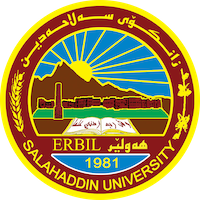 Academic Curriculum Vitae 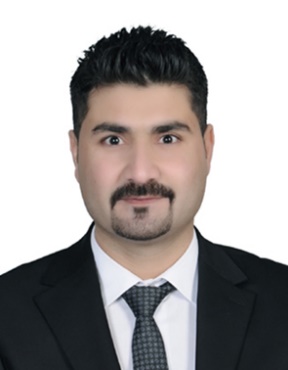 Personal Information:Full Name: RIYADH SAEED AGIDAcademic Title: Assistant lecturer Email: riyadh.agid@su.edu.krdMobile: 009647507166841Education:2020:  Awarded M.Sc. in Applied Physics, from Firat University (FU), Elazig, Turkey.2013:  Completed B.Sc. in College of Science, Physics Department, from Salahaddin University, Erbil, Iraq.2009:  Completed High School in Al-Ikhwa High School, Erbil, Iraq.Employment:Teaching experience:Research and publicationsRiyadh Saeed Agid, Omer Kaygili, Niyazi Bulut, Sergey V Dorozhkin, Tankut Ates, Suleyman Koytepe, Burhan Ates, Ismail Ercan, Turan İnce, Bahroz Kareem Mahmood, Investigation of the effects of Pr doping on the structural properties of hydroxyapatite: an experimental and theoretical study, Journal of the Australian Ceramic Society. 2020/6/30.Bahroz Kareem Mahmood, Riyadh Saeed Agid, Omer Kaygili, Niyazi Bulut, Sergey V Dorozhkin, Tankut Ates, Suleyman Koytepe, Canbolat Gürses, Filiz Ercan, Hanifi Kebiroglu, Turan İnce, Effects of Strontium-Erbium co-doping on the structural properties of hydroxyapatite: An Experimental and theoretical study, Journal of Ceramics International.46, 10. part B, (2020) 16354-16363Ibrahim Nazem Qader, Riyadh Saeed Agid, Srwa Hashim Mohammed, Yousif Hussein Azeez, Chemical Structural and Vibrational Analysis of Potassium Acetate: A Density Function Theory Study, Journal of Physical Chemistry and Functional Materials. 2, 1, (2019) 22-24.Conferences and courses attended- Riyadh Saeed Agid, Omer Kaygili, Niyazi Bulut, A Detailed X-ray diffraction characterization of Mg-substituted, Oral Presentation, International Conference on Physical Chemistry and Functional Materials (PCFM’18), 2018.- Riyadh Saeed Agid, Omer Kaygili, Bayram Gunduz, Ismail Ercan, A morphological analysis of nanostructured ZnO powder, Poster Presentation, International Conference on Physical Chemistry and Functional Materials (PCFM’18), 2018.- Riyadh Saeed Agid, Ismail Ercan, Omer Kaygili, An X-ray diffraction analysis of MgO samples by combustion method, Poster Presentation, International Conference on Physical Chemistry and Functional Materials (PCFM’18), 2018.-Turan İnce, Serdar Acar, Ibrahim Isah Nasidi, Hanifi Kebiroglu, Bahroz Kareem Mahmood, Riyadh Saeed Agid, Lale Ibrahimzade, Tankut Ates, Niyazi Bulut, Omer Kaygili, An X-Ray Diffraction Study of Mn-doped Hydroxyapatite, Oral Presentation, Anadolu Kongreleri 3. Uluslararası Uygulamalı Bilimler Kongresi, pp. 401-402, 28-29 December 2019, Diyarbakır, Turkey. http://lnnk.in/WEi-Turan İnce, Serdar Acar, Ibrahim Isah Nasidi, Hanifi Kebiroglu, Bahroz Kareem Mahmood, Riyadh Saeed Agid, Lale Ibrahimzade, Tankut Ates, Niyazi Bulut, Omer Kaygili, A Theoretical Study on Acetophenone Molecule, Oral Presentation, Anadolu Kongreleri 3. Uluslararası Uygulamalı Bilimler Kongresi, pp. 399-400, 28-29 December 2019, Diyarbakır, Turkey. http://lnnk.in/WEiProfessional memberships - From 2013 to date member in Kurdistan physics syndicateProfessional Social Network Accounts:Research-Gate:https://www.researchgate.net/profile/Riyadh_AgidGoogle Scholar:https://scholar.google.com.tr/citations?user=gW72hdYAAAAJ&hl=en&authuser=1ORCID:https://orcid.org/my-orcidYouTube:https://www.youtube.com/channel/UCnMlR7RtSWVZHSKBJUtshpg/playlists?view_as=subscriberFor further information about the cover letter, please visit below link:https://academics.su.edu.krd/riyadh.agidFrom- ToPostDepartment -CollegeUniversity2021-to dateAssistance lecturerPhysics departmentSalahaddin university2020-2022CoordinatorPhysics departmentSalahaddin university2020-2023Member of examination committeePhysics departmentSalahaddin universityFrom- ToSubjectStage-CollegeUniversity2022-2023Computer programing2nd - year students / physics Department-college of scienceSalahaddin university2022-2023Medical physics1st - year students / Medical laboratory science Department-college of nursingLeanese-Freanch university2022-2023Mechanics and properties of matter (Lab)1st -year students/ physics Department-college of scienceSalahaddin university2022-2023Electronics (Lab)3rd -year students/ physics Department-college of scienceSalahaddin university